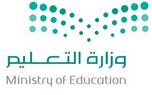 تقرير إجمالي لتفعيل الأيام والمناسبات العالمية                                                                                                                                                                                                                              الموجه الطلابي /                                                                                                       مدير المدرسة / الأيام والمناسبات العالمية المعتمدة وزارياالتاريختم التنفيذ لم يتم التنفيذإجراءات التنفيذيوم التأسيس للمملكة العربية السعودية22 فبرايريتم تفعيل الأيام والمناسبات العالمية وذلك كما يلي :-الحديث عن المناسبة في طابور الصباح . عرض توجيهات عن المناسبة في الشاشة المدرسية ووسائل التواصلزيارة الفصول في حصص الاحتياط للحديث عن المناسبة في موعدهاتفعيل اللوحة الجيبية وعرض منشورات متعلقة بالمناسبة 5- إرسال منشورات وتصاميم  وصور تتعلق بالمناسبة المعنية عبر وسائل التواصل المدرسيةاليوم العالمي للسعادة20 مارسيتم تفعيل الأيام والمناسبات العالمية وذلك كما يلي :-الحديث عن المناسبة في طابور الصباح . عرض توجيهات عن المناسبة في الشاشة المدرسية ووسائل التواصلزيارة الفصول في حصص الاحتياط للحديث عن المناسبة في موعدهاتفعيل اللوحة الجيبية وعرض منشورات متعلقة بالمناسبة 5- إرسال منشورات وتصاميم  وصور تتعلق بالمناسبة المعنية عبر وسائل التواصل المدرسيةيوم المهنة العالمي28 إبريليتم تفعيل الأيام والمناسبات العالمية وذلك كما يلي :-الحديث عن المناسبة في طابور الصباح . عرض توجيهات عن المناسبة في الشاشة المدرسية ووسائل التواصلزيارة الفصول في حصص الاحتياط للحديث عن المناسبة في موعدهاتفعيل اللوحة الجيبية وعرض منشورات متعلقة بالمناسبة 5- إرسال منشورات وتصاميم  وصور تتعلق بالمناسبة المعنية عبر وسائل التواصل المدرسيةاليوم العالمي لمكافحة التدخين31 مايويتم تفعيل الأيام والمناسبات العالمية وذلك كما يلي :-الحديث عن المناسبة في طابور الصباح . عرض توجيهات عن المناسبة في الشاشة المدرسية ووسائل التواصلزيارة الفصول في حصص الاحتياط للحديث عن المناسبة في موعدهاتفعيل اللوحة الجيبية وعرض منشورات متعلقة بالمناسبة 5- إرسال منشورات وتصاميم  وصور تتعلق بالمناسبة المعنية عبر وسائل التواصل المدرسيةاليوم العالمي لمكافحة المخدرات26 يونيويتم تفعيل الأيام والمناسبات العالمية وذلك كما يلي :-الحديث عن المناسبة في طابور الصباح . عرض توجيهات عن المناسبة في الشاشة المدرسية ووسائل التواصلزيارة الفصول في حصص الاحتياط للحديث عن المناسبة في موعدهاتفعيل اللوحة الجيبية وعرض منشورات متعلقة بالمناسبة 5- إرسال منشورات وتصاميم  وصور تتعلق بالمناسبة المعنية عبر وسائل التواصل المدرسيةاليوم الوطني للمملكة العربية السعودية23 سبتمبريتم تفعيل الأيام والمناسبات العالمية وذلك كما يلي :-الحديث عن المناسبة في طابور الصباح . عرض توجيهات عن المناسبة في الشاشة المدرسية ووسائل التواصلزيارة الفصول في حصص الاحتياط للحديث عن المناسبة في موعدهاتفعيل اللوحة الجيبية وعرض منشورات متعلقة بالمناسبة 5- إرسال منشورات وتصاميم  وصور تتعلق بالمناسبة المعنية عبر وسائل التواصل المدرسيةاليوم العالمي للصحة النفسية10 أكتوبريتم تفعيل الأيام والمناسبات العالمية وذلك كما يلي :-الحديث عن المناسبة في طابور الصباح . عرض توجيهات عن المناسبة في الشاشة المدرسية ووسائل التواصلزيارة الفصول في حصص الاحتياط للحديث عن المناسبة في موعدهاتفعيل اللوحة الجيبية وعرض منشورات متعلقة بالمناسبة 5- إرسال منشورات وتصاميم  وصور تتعلق بالمناسبة المعنية عبر وسائل التواصل المدرسيةاليوم الدولي لمكافحة كل أشكال العنف والتنمر1 نوفمبريتم تفعيل الأيام والمناسبات العالمية وذلك كما يلي :-الحديث عن المناسبة في طابور الصباح . عرض توجيهات عن المناسبة في الشاشة المدرسية ووسائل التواصلزيارة الفصول في حصص الاحتياط للحديث عن المناسبة في موعدهاتفعيل اللوحة الجيبية وعرض منشورات متعلقة بالمناسبة 5- إرسال منشورات وتصاميم  وصور تتعلق بالمناسبة المعنية عبر وسائل التواصل المدرسية   ملاحظات :-    ملاحظات :-    ملاحظات :-    ملاحظات :-    ملاحظات :- 